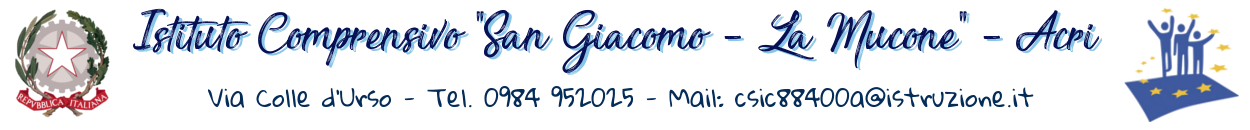                                            https://www.ic-acrisangiacomo.edu.it									Albo Scuola									Ai docenti									SITO WEB Prot. 3046                                                    del 09/06/2021 OGGETTO: Linee di indirizzo per gli scrutini Il Collegio dei docenti della Scuola Secondaria di Primo Grado è convocato, su Teams, per le ore 15:00 del 12/06/2021 con il seguente O.D.G.: approvazione  criteri per la valutazione del Curricolo; approvazione criteri per la valutazione dell’elaborato; approvazione criteri per la valutazione del colloquio;approvazione criteri per l’attribuzione della lode; comunicazioni del Dirigente Scolastico.La riunione preliminare della Commissione d’esame è confermata per giorno 12 giugno ’21 su teams, ore 15:30   Il Dirigente Scolastico								Franco Murano  